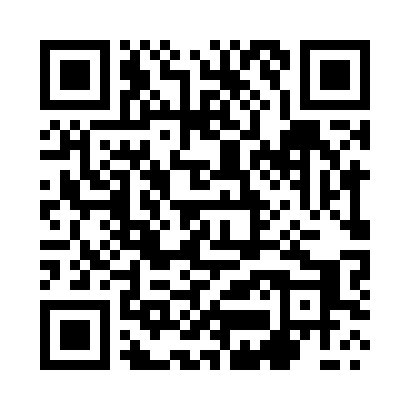 Prayer times for Solec Nowy, PolandWed 1 May 2024 - Fri 31 May 2024High Latitude Method: Angle Based RulePrayer Calculation Method: Muslim World LeagueAsar Calculation Method: HanafiPrayer times provided by https://www.salahtimes.comDateDayFajrSunriseDhuhrAsrMaghribIsha1Wed2:515:2512:526:008:2110:432Thu2:475:2312:526:018:2210:463Fri2:435:2112:526:028:2410:504Sat2:395:1912:526:038:2610:535Sun2:385:1712:526:048:2710:576Mon2:375:1512:526:058:2910:587Tue2:375:1412:526:068:3110:598Wed2:365:1212:526:078:3211:009Thu2:355:1012:526:088:3411:0010Fri2:355:0812:526:098:3611:0111Sat2:345:0712:526:108:3711:0212Sun2:335:0512:526:118:3911:0213Mon2:335:0412:526:128:4011:0314Tue2:325:0212:526:138:4211:0415Wed2:315:0112:526:148:4311:0416Thu2:314:5912:526:158:4511:0517Fri2:304:5812:526:158:4611:0618Sat2:304:5612:526:168:4811:0619Sun2:294:5512:526:178:4911:0720Mon2:294:5312:526:188:5111:0821Tue2:284:5212:526:198:5211:0822Wed2:284:5112:526:208:5411:0923Thu2:274:5012:526:208:5511:0924Fri2:274:4812:526:218:5611:1025Sat2:264:4712:526:228:5811:1126Sun2:264:4612:526:238:5911:1127Mon2:264:4512:526:249:0011:1228Tue2:254:4412:536:249:0111:1329Wed2:254:4312:536:259:0311:1330Thu2:254:4212:536:269:0411:1431Fri2:254:4112:536:269:0511:14